Мониторинг объекта (ОН –Холохоренко А.М.): с. Анучино, 26.06. 2023Проведение работ по сохранению объекта культурного наследия «Памятник партизанам, погибшим в 1922 с японо-американскими империалистами» с. Анучино, ул. Лазо, Сроки выполнения работ: 15.03.2023- 25.10.2023. Подрядчик ООО «Турмалин Проект»Проведены следующие виды работ:- Облицовка постамента, стилобата и основания наклонной мемориальной таблички гранитными плитами;-Установка мемориальной таблички;-Укладка бордюра и гранитной плитки площадки вокруг памятника,Осталось провести работы по благоустройству территории.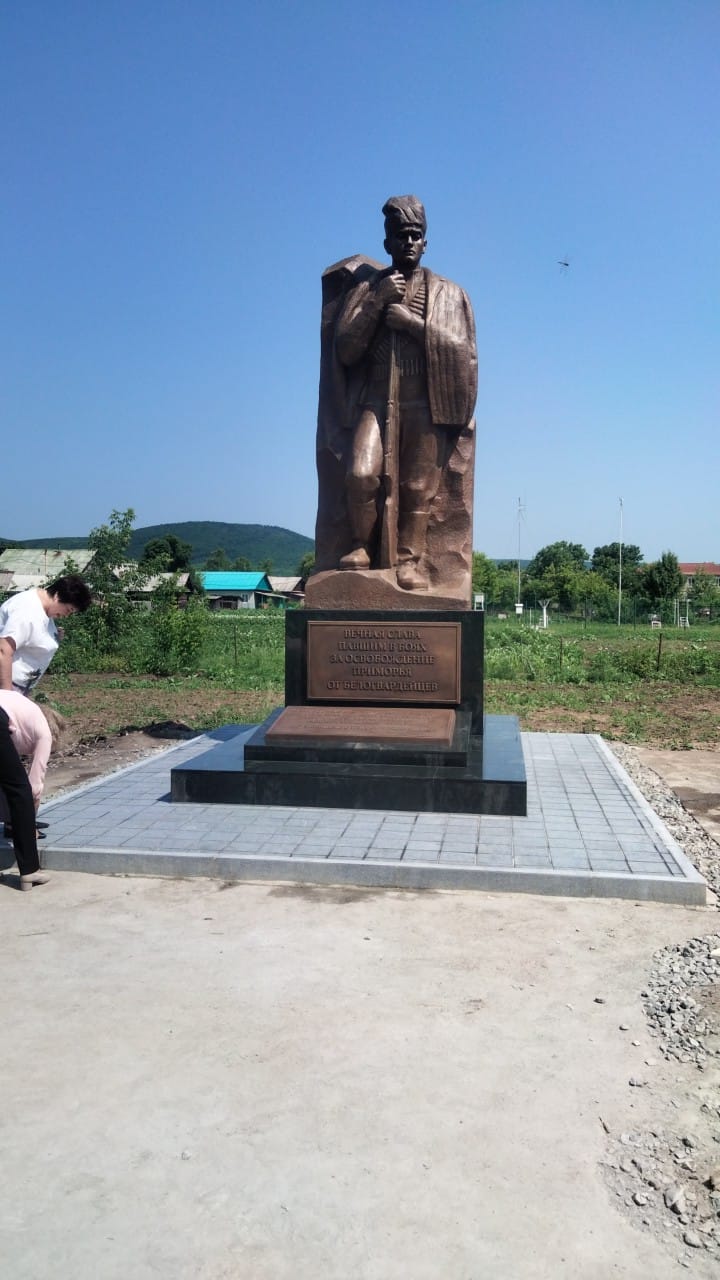 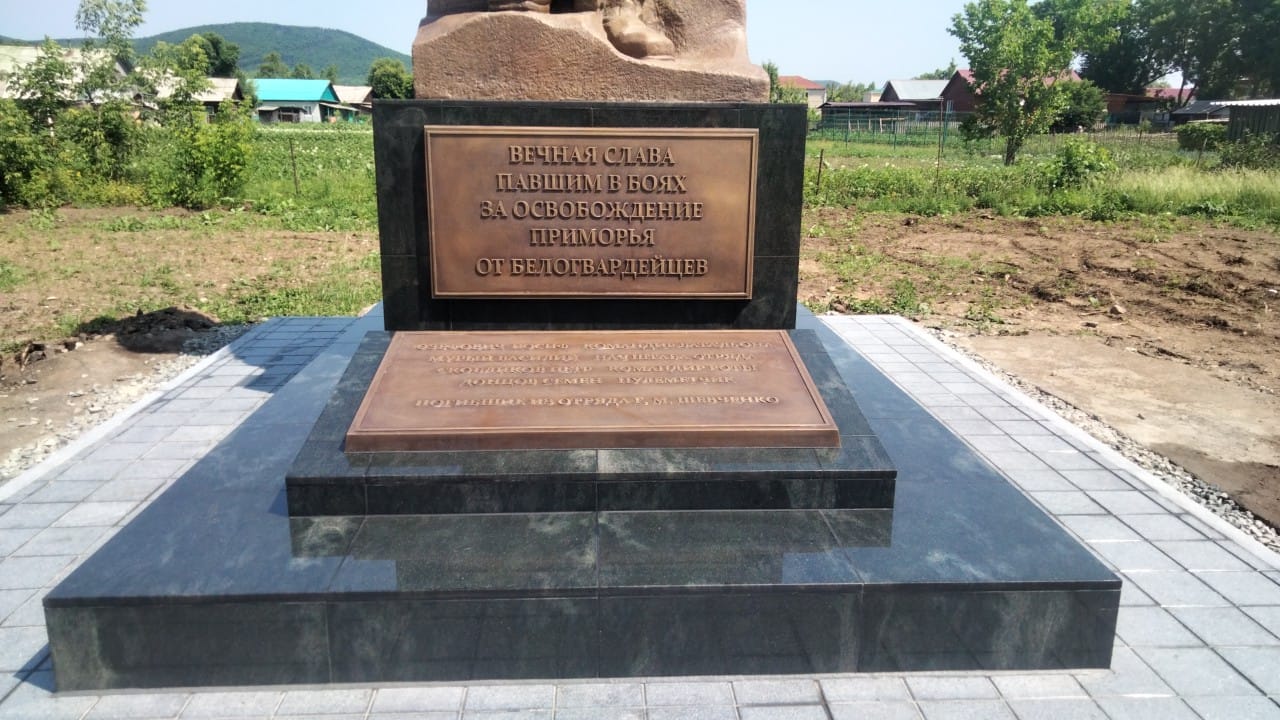 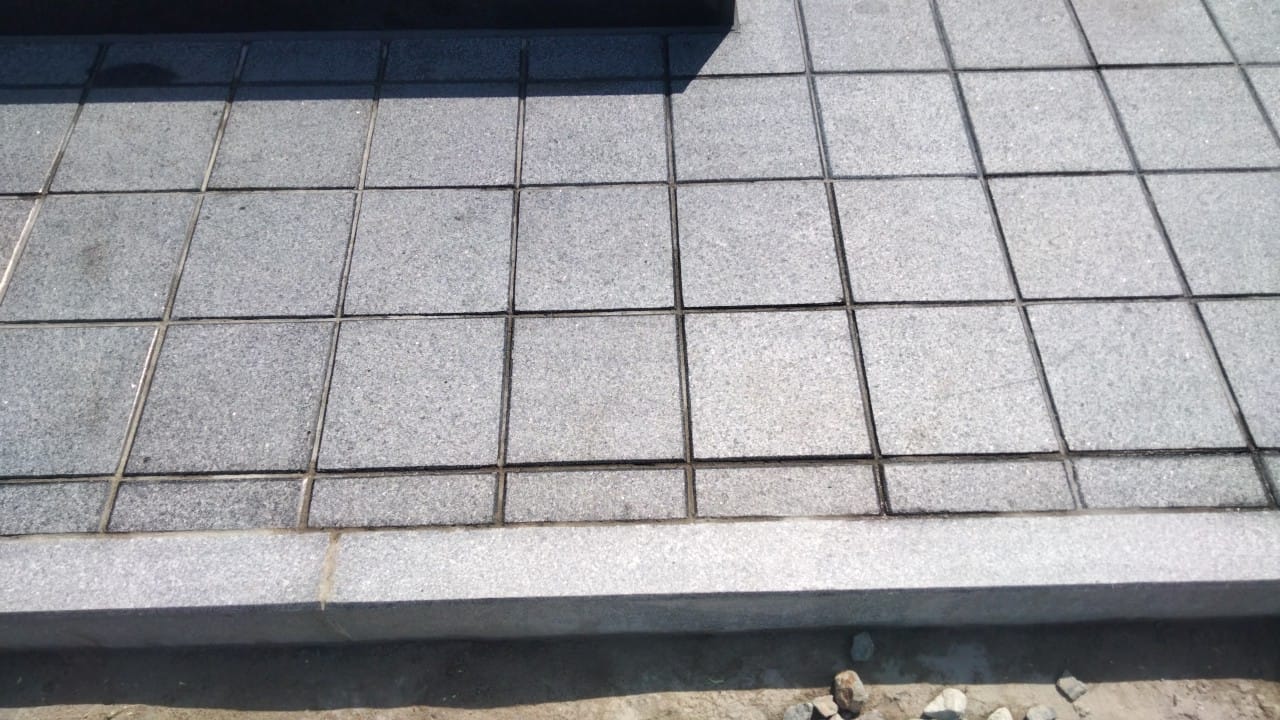 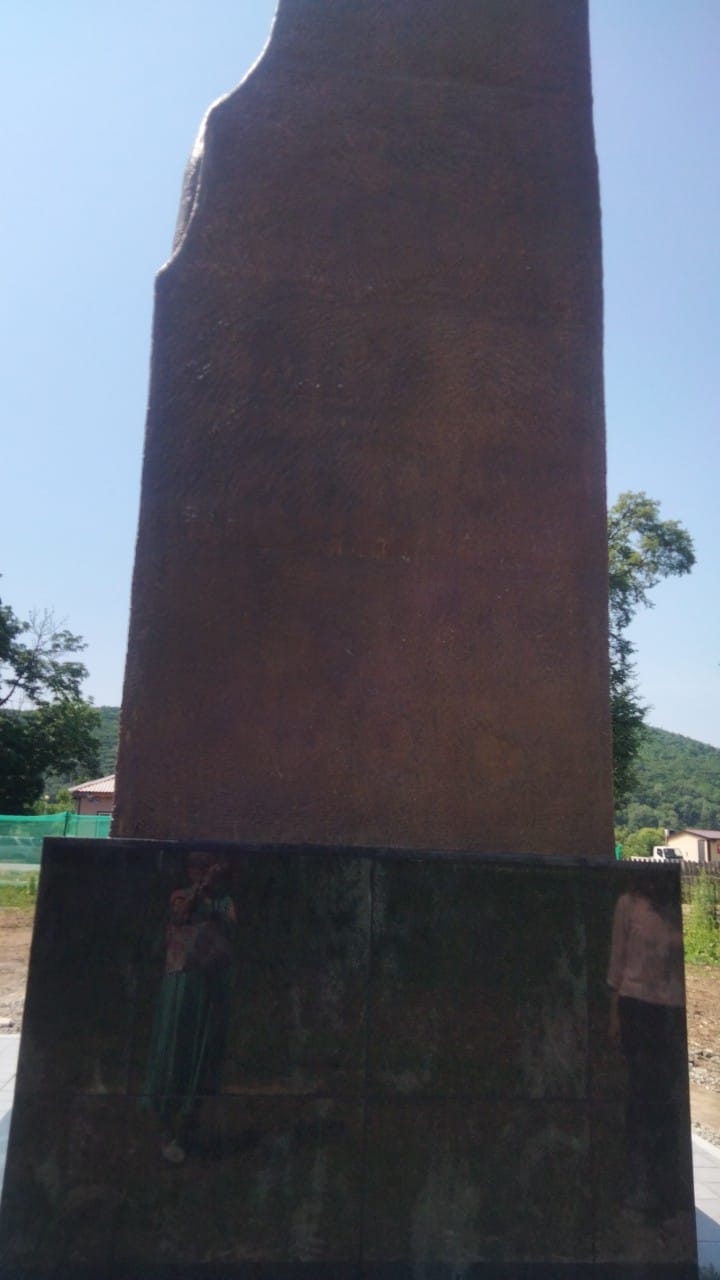 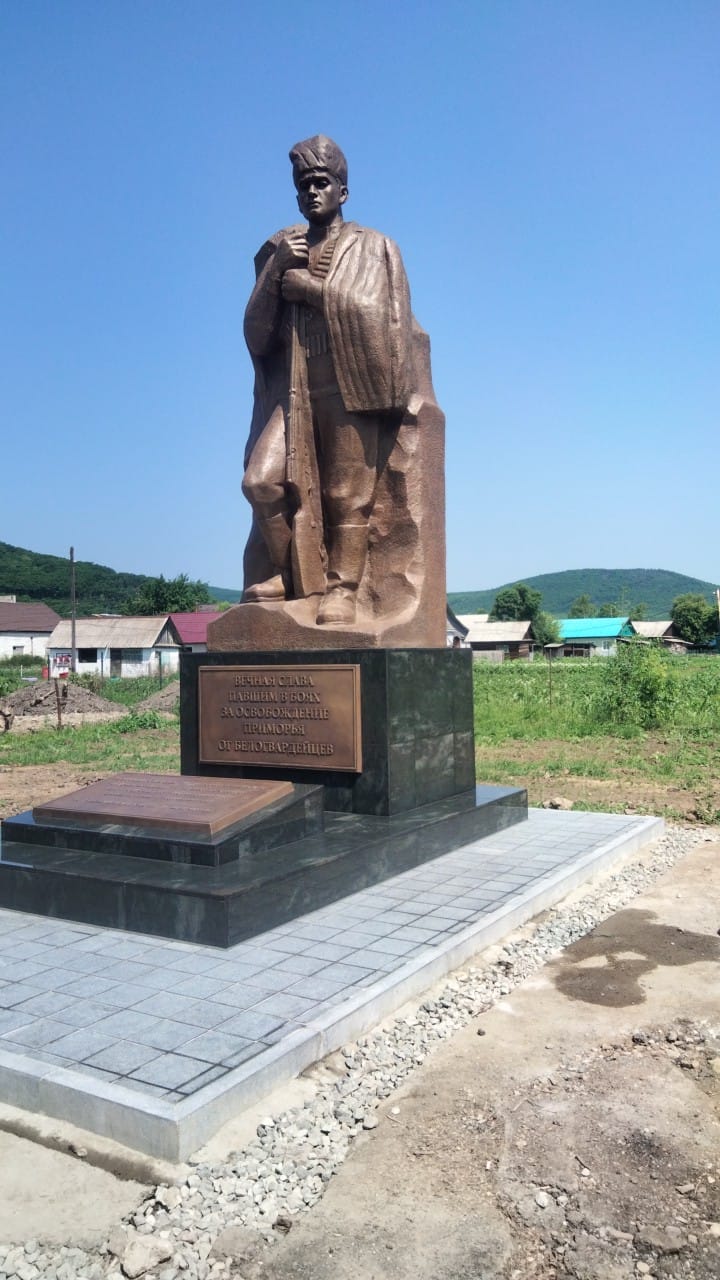 